В период с 03.06.2019г. по 17.06.2019г. на территории Подмосковья проводится межведомственное профилактическое мероприятие «Семья».Цели мероприятия:Выявление семей и несовершеннолетних, находящихся в социально опасном положении, а также принятие мер по защите и восстановлению прав детей.Организация посещения семей, находящихся в социально опасном положении, в отношении которых организовано проведение профилактической работы, в целях проверки исполнения родительских обязанностей.Предупреждение противоправных деяний несовершеннолетних и в отношении их, в том числе законными представителями.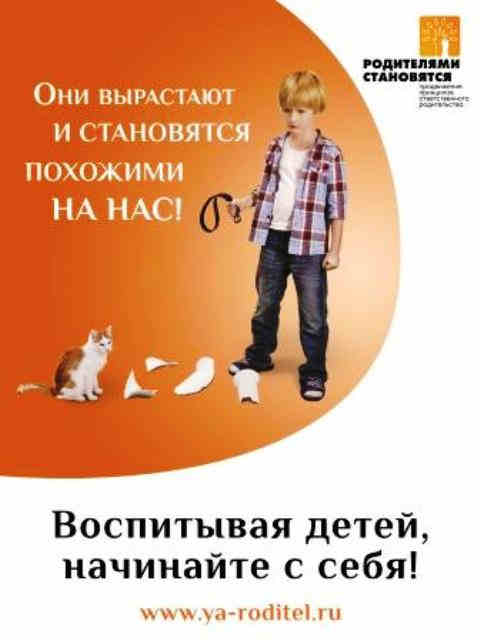 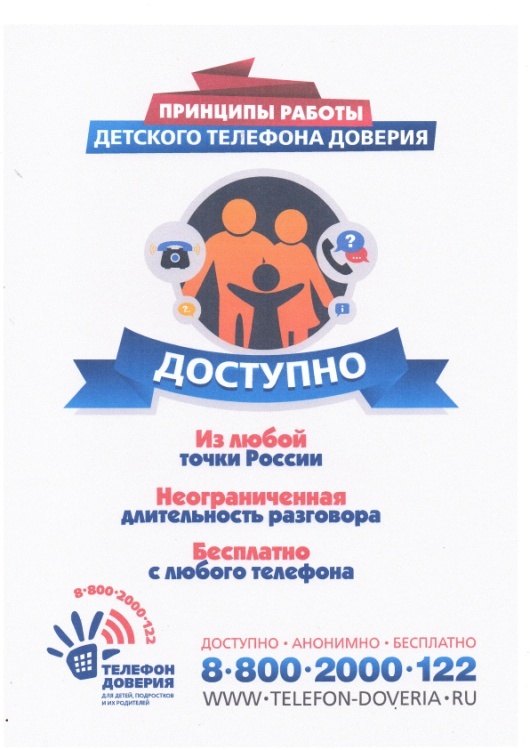 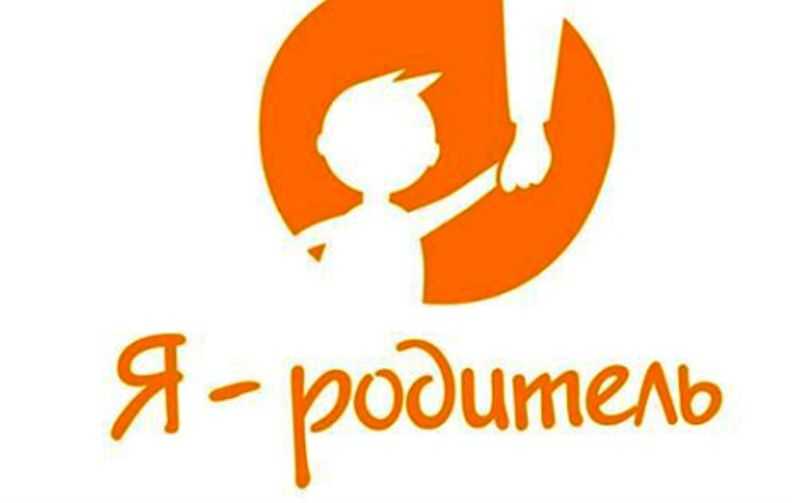 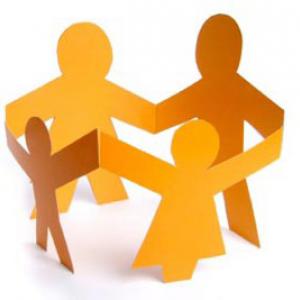 Только осознанно подходя к вопросу                     семьи и родительства, мы сможем вырастить  детей счастливыми, здоровыми и воспитанными!!!